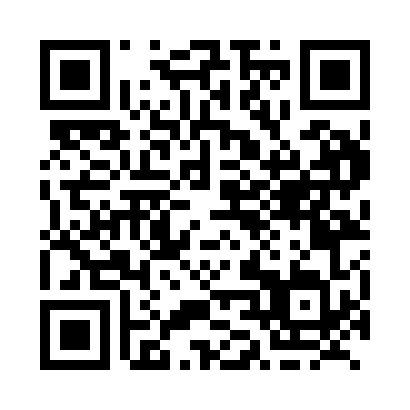 Prayer times for Richdale, Alberta, CanadaMon 1 Jul 2024 - Wed 31 Jul 2024High Latitude Method: Angle Based RulePrayer Calculation Method: Islamic Society of North AmericaAsar Calculation Method: HanafiPrayer times provided by https://www.salahtimes.comDateDayFajrSunriseDhuhrAsrMaghribIsha1Mon3:225:141:307:079:4711:392Tue3:225:141:317:079:4711:393Wed3:235:151:317:069:4611:384Thu3:235:161:317:069:4611:385Fri3:245:171:317:069:4511:386Sat3:245:181:317:069:4511:387Sun3:255:191:327:069:4411:388Mon3:265:201:327:059:4311:379Tue3:265:211:327:059:4311:3710Wed3:275:221:327:059:4211:3711Thu3:275:231:327:049:4111:3612Fri3:285:241:327:049:4011:3613Sat3:285:251:327:039:3911:3614Sun3:295:261:327:039:3811:3515Mon3:305:271:337:029:3711:3516Tue3:305:291:337:029:3611:3417Wed3:315:301:337:019:3511:3418Thu3:325:311:337:019:3411:3319Fri3:325:321:337:009:3311:3320Sat3:335:341:336:599:3111:3221Sun3:345:351:336:599:3011:3122Mon3:355:361:336:589:2911:3123Tue3:355:381:336:579:2711:3024Wed3:365:391:336:569:2611:2925Thu3:375:411:336:569:2511:2926Fri3:375:421:336:559:2311:2827Sat3:385:431:336:549:2211:2728Sun3:395:451:336:539:2011:2629Mon3:395:461:336:529:1911:2630Tue3:405:481:336:519:1711:2531Wed3:415:491:336:509:1511:24